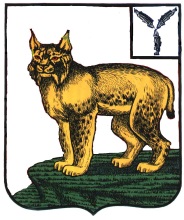 ГлаваТурковского  муниципального района ПОСТАНОВЛЕНИЕОт 06.06. 2022  г.           № 3О проведении публичных слушаний по проекту изменений в Правила землепользования и застройки муниципальных образованийТурковского муниципального района В соответствии со статьями 31, 32, 33 Градостроительного кодекса Российской Федерации, руководствуясь Уставом Турковского муниципального района Саратовской области ПОСТАНОВЛЯЮ:1.Назначить публичные слушания на 11 июля 2022 года в 10 ч.00 мин. в помещении актового зала администрации Турковского муниципального района по адресу: Саратовская область, рп. Турки, ул. Советская, дом 26 по проекту изменений в Правила землепользования и застройки муниципальных образований Турковского муниципального района Саратовской области, утвержденные решением Собрания депутатов Турковского муниципального района Саратовской области от 23 декабря 2016 года №5/6.2. Сбор предложений и замечаний по вопросу внесения изменений в Правила осуществляется по адресу: Саратовская область, рп. Турки, ул. Советская, д.26.      3.Комиссии по землепользованию и застройки муниципальных образований Турковского муниципального района обеспечить мероприятия по проведению публичных слушаний.   4.Опубликовать настоящее постановление одновременно с проектом изменений в Правила землепользования и застройки муниципальных образований Турковского муниципального района в районной  газете «Пульс» и разместить на официальном сайте администрации Турковского муниципального района в информационно-телекоммуникационной сети «Интернет» в течении пяти дней со дня принятия настоящего постановления.                                                                                                                                                                                                                                                                                                                                                                                                                                                                                                                                                                                                                                                                                                                                                                                                                                                                                                                                                                                                                                                                                                                                                                                                                                                                                                                                                                                                                                                                                                                                                                                                                                                                                                                                                                                                                                                                                                                                                                                                                                                                                                                                                                                                                                                                                                                                                                                                                                                                                                                                                                                                                                                                                                                                                                                                                                                                                                                                                                                                                                                                                                                                                                                                                                                                                                                                                                                                                                                                                                                                                                                                                                                                                                                                                                                                                                                                                                                                                                                                                                             5. Настоящее постановление вступает в силу со дня его подписания.Глава Турковскогомуниципального района					              А.В. НикитинПРОЕКТИзменения вносимые в Правила землепользования и застройкимуниципальных образований Турковского муниципального района	1. В графическую часть:	1.1. В Турковском муниципальном образовании карты границ населенных пунктов  д. Чапаевка,  рп. Турки изложить в новой редакции в соответствии с Генеральным планом Турковского муниципального образования утвержденным Решением Совета Турковского муниципального образования Турковского муниципального района от 26 марта 2013 года № 78/3 (с изм. от 27.01.2022 г.), согласно приложениям 1,2.	1.2. В Студеновском муниципальном образовании карты границ населенных пунктов с. Боцманово, с. Агеевка  изложить в новой редакции в соответствии с кадастровым учетом, согласно приложениям 3,4.			2. В текстовую часть:	2.1. В правила землепользования и застройки Турковского муниципального образования Турковского муниципального района  в статью 28 Градостроительные регламенты на территориях общественно-деловой зоны добавить  классификатор: ветеринарное обслуживание (3.10).	2.2. В Правила землепользования и застройки Студеновского муниципального образования Турковского муниципального района в статью 31 Градостроительные регламенты на территориях зон сельскохозяйственного использования добавить пункт 4 Зона сельскохозяйственного назначения. Код обозначения зоны (индекс) – Сх3.Приложение 1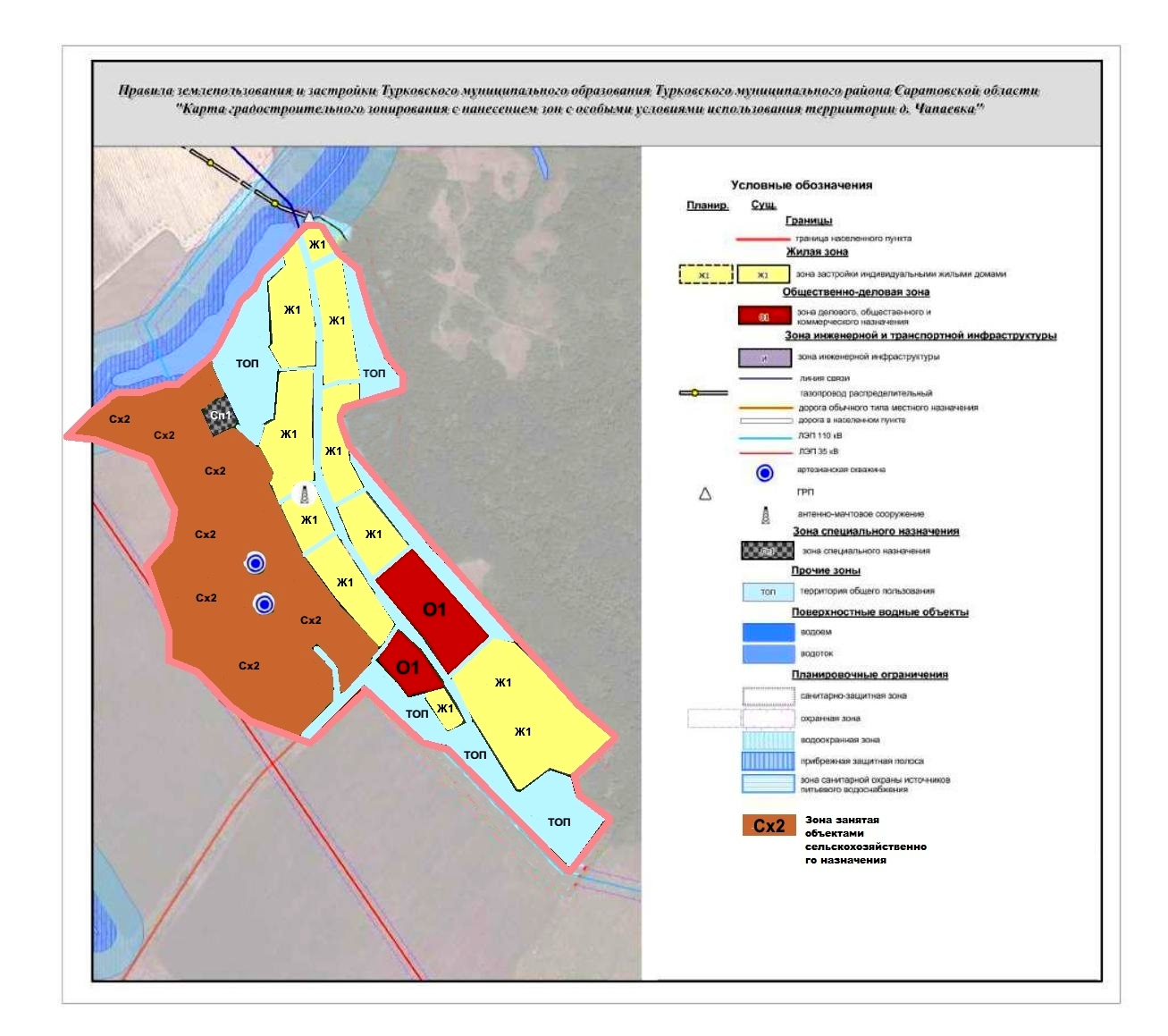 Приложение 2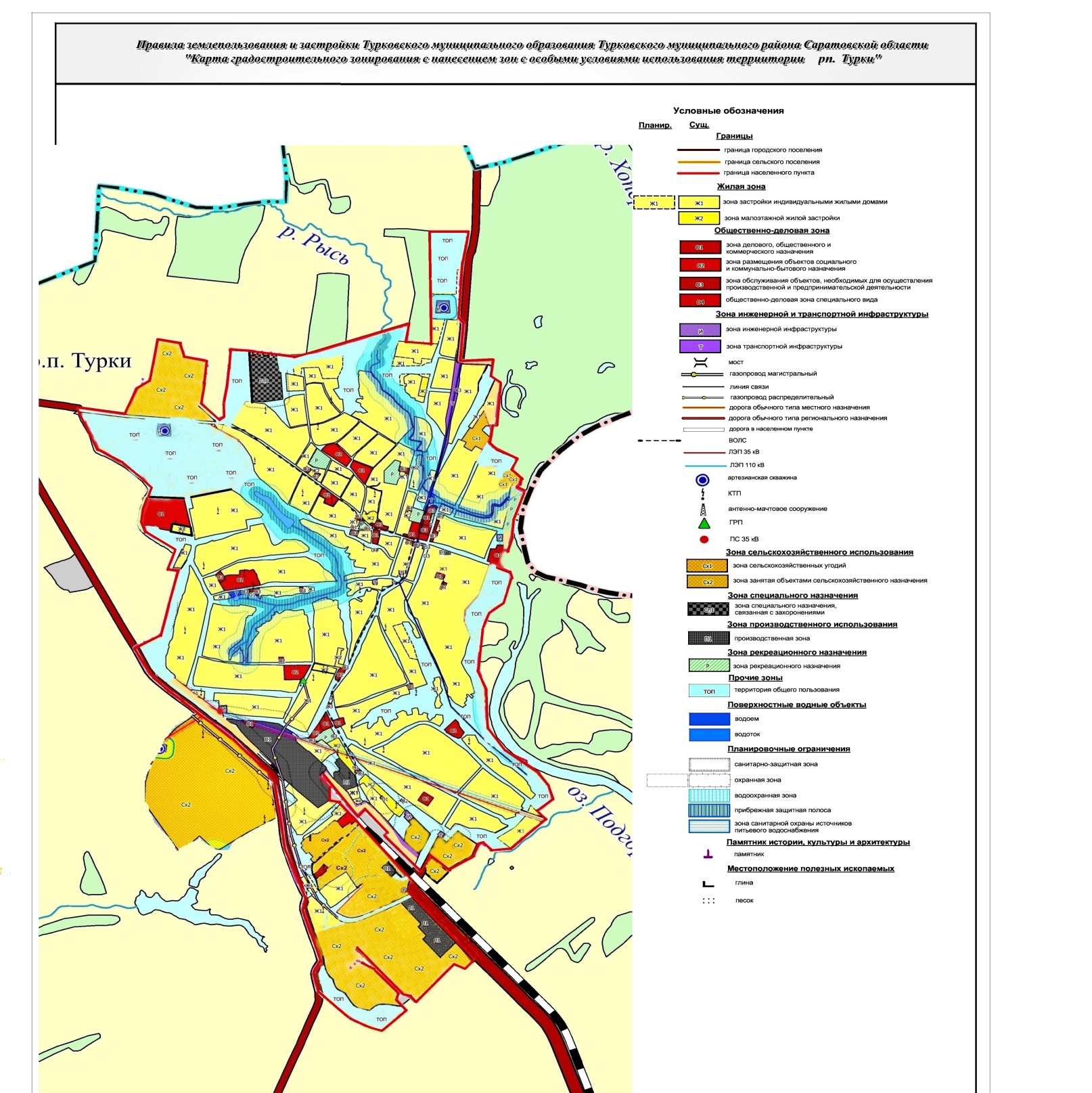 Приложение 3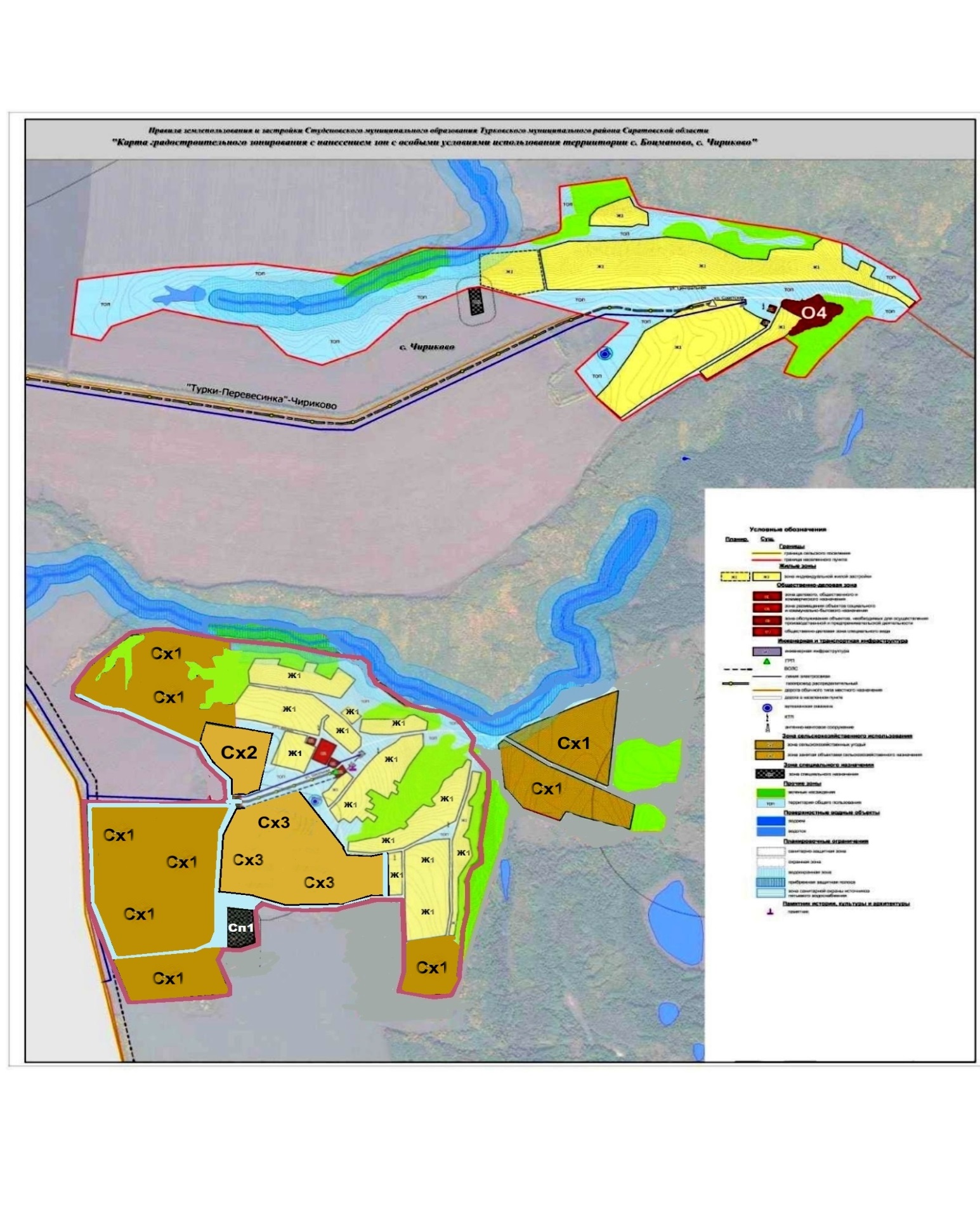 Приложение 4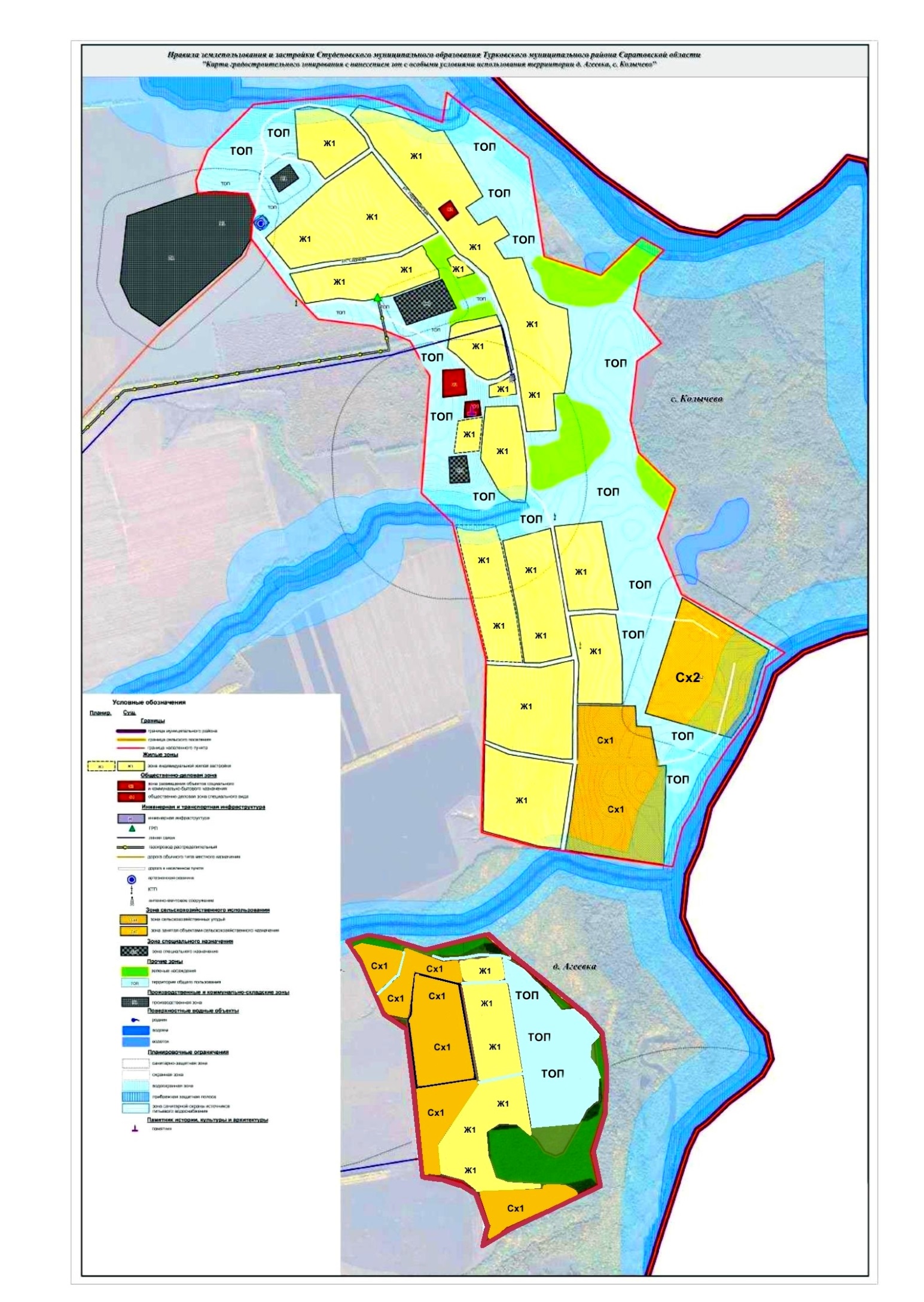 